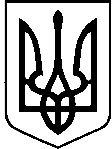 УКРАЇНА ВИКОНАВЧИЙ КОМІТЕТМЕЛІТОПОЛЬСЬКОЇ МІСЬКОЇ РАДИЗапорізької областіР О З П О Р Я Д Ж Е Н Н Яміського голови30.11.2020										№ 330-рПро затвердження складу комісії з проведення позапланової перевірки автономних джерел електропостачання	Керуючись Законом України «Про місцеве самоврядування в Україні», з метою забезпечення сталого функціонування закладів охорони здоров'я міста Мелітополя під час ліквідації медико-біологічної надзвичайної ситуації, пов’язаної із захворюваністю на COVID-19, на підставі телефонограми Запорізької обласної державної адміністрації від 30.11.2020ЗОБОВ'ЯЗУЮ:Затвердити склад комісії з проведення позапланової перевірки автономних джерел електропостачанняГолова комісії – Щербаков Олександр Валерійович, заступники міського голови з питань діяльності виконавчих органів ради;Члени комісії:Саприкіна Лариса Олександрівна – начальник відділу охрони здоров'я Мелітопольської міської ради Запорізької області;Гадомський Віталій Ігорович - головний лікар КНП територіально-медичного об'єднання «Багатопрофільна лікарня інтенсивних методів лікування та швидкої медичної допомоги» Мелітопольської міської ради Запорізької області;Ломницька Катерина Станіславівна – начальник управління з питань надзвичайних ситуацій виконавчого комітету Мелітопольської міської ради Запорізької області;Сєдік Петро Павлович – інспектор управління з питань надзвичайних ситуацій виконавчого комітету Мелітопольської міської ради Запорізької області;Асмоловський Сергій Іванович – провідний фахівець відділу цивільного захисту Мелітопольського міськрайонного управління ГУ ДСНС України у Запорізькій області (за згодою).					2Комісії в термін до 01.12.2020 спільно з Мелітопольським міськрайонним управлінням ГУ ДСНС України у Запорізькій області провести позапланові перевірки закладів охорони здоров’я, підпорядкованих відділу охорони здоров’я Мелітопольської міської ради Запорізької області (далі – заклади) за наступними питаннями:наявність автономних джерел електроживлення у кожному закладі, їх тип та потужність;наявність резервного вводу енергопостачання в лікарню, до якого ТП підключено;можливість та час автоматичного підключення до роботи у разі припинення централізованого електропостачання;час роботи автономного джерела електроживлення у разі припинення централізованого електропостачання;можливість структурних підрозділів (відділень) медичних закладів працювати, враховуючи додаткове навантаження на електромережі (збільшення кількості електричної апаратури апаратів штучної вентиляції легень, кисневих концентраторів тощо);кількість ліжок (в тому числі реанімаційних), забезпечених автономним енергопостачанням;запас палива для бензо-, дизельгенераторів та кількість часів роботи.Управлінню з питань надзвичайних ситуацій виконавчого комітету Мелітопольської міської ради Запорізької області надати до Департаменту з питань цивільного захисту населення Запорізької облдержадміністрації акти проведених позапланових перевірок.4. Контроль за виконанням цього розпорядження залишаю за собою.Секретар Мелітопольської міської ради                                     Роман РОМАНОВ